North United Classic Soccer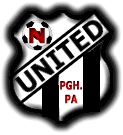 Training Tomorrow’s Players TodayFinancial Agreement for U15-U17 Regional League PlayersP.O. Box 737Ingomar, PA 15127www.northunitedsoccer.com412-913-6827The North United Classic Soccer (NUCS) Club U15-U17 team fees for Winter 2013-2014, and Spring 2014 season were based on providing your player with the best coaching and facilities as possible.  Below is a general outline of what your fees cover and do not cover.Payments can be made in full and you can save $50.00 (in full fee is $1300.00Pick from 2 payment plans 4 pay or 11 pay (this plan is an automatic from your credit card)5 pay plan  is  a $375.00 deposit to hold your spot upon acceptance of an offer to play.November 1, $325.00            February 1, $325.00                 March 1, $325.0011 pay plan is $350 deposit to hold your spot and (10) 100.00 payments starting in Aug and ending in May that are automatic from your Credit Card.All fees can be paid on line with a debit/credit card**Payment In full or 5 pay plan can mail payments toBy Mail Payable to: NUCS P O Box 737 Ingomar, PA 15127 ** processing charge will be applied to all on-line paymentsThe miscellaneous item payments are due on delivery.  All overnight travel and other team related expenses such as team parties, extra tournaments, etc., are in addition to the scheduled program fees.As the parent/legal guardian for ___________________________, I have read and understand the terms and conditions of our acceptance into the North United Classic Soccer Club program.  I also understand that I am responsible for all dues, fees, and expenses as they have been outlined in this financial agreement.  A  late fee can be imposed on all payments not received within 7 days of the due date.  Signed this _____________ day of ____________________, 20____.Parent: _____________________________________Player: _____________________________________Team: 	U_____          Boys_____          Girls_____Registration / Insurance / Administration / Coaching fees/ 2 Tournaments / Referees / Outdoor Practice & Game Fields / Winter Indoor Training, Rental & Coaching  Full Year Fee $1350.00 Additional Estimated Expenses (not included in annual fee)
Uniforms per set $ 108.00 + Warm ups and bags 95.00 + 45.00 = $140.00Winter Games $200 & Summer Camps $350

NOTE: Team fundraising is done to help offset these additional expenses